Dane zahvalnosti za kruh i plodove zemlje vrijedni učenici 2. C razeda obilježili su samostalnom  izradom čokoladnih kiflica, prikupljanjem jesenskih plodova i lišća koje smo poslije koristili u izradi likovnih radova, a našao se tu i zanimljiv igrokaz. 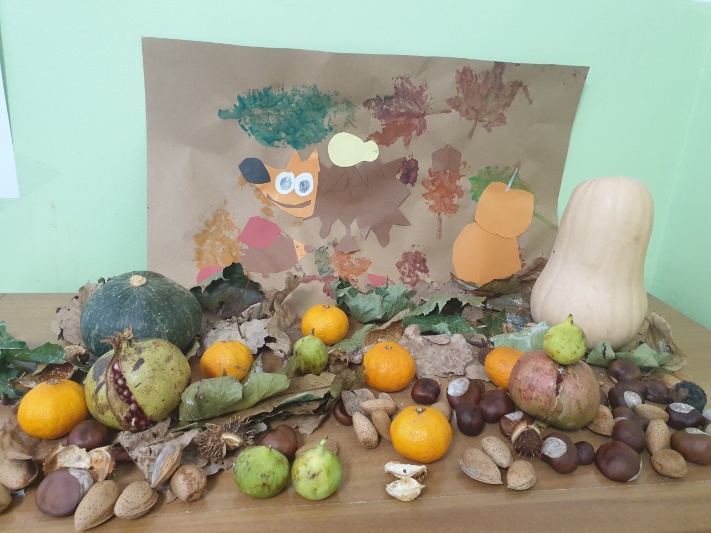 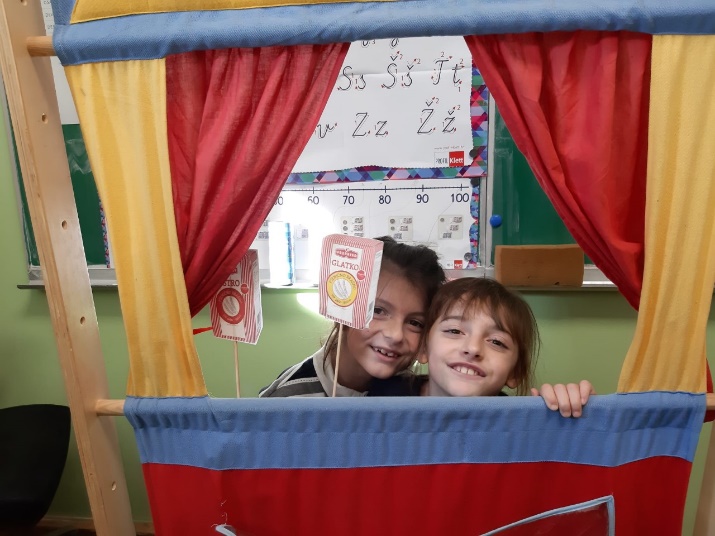 Za najukusnije kiflice s Lino Ladom potrebno vam je:- 300 g brašna	   - prašak za pecivo 	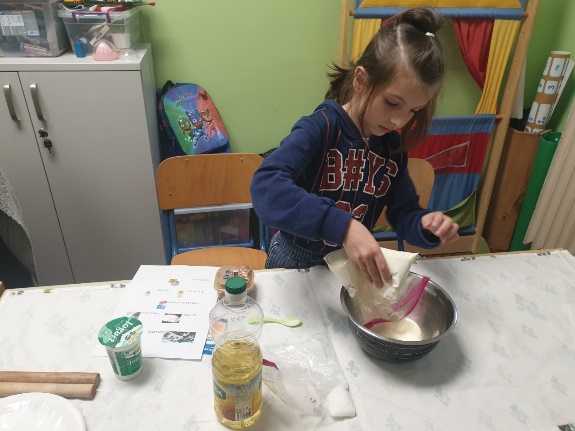 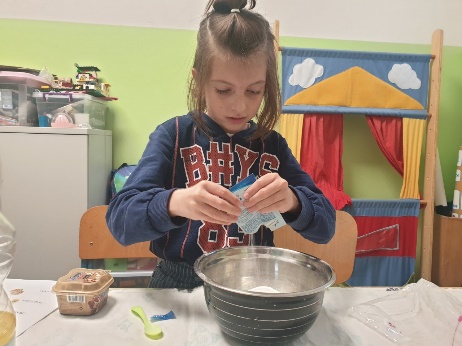 - pola žličice soli       - 50 ml ulja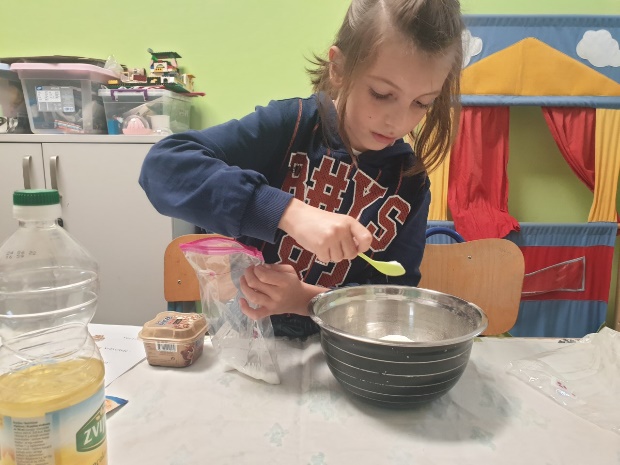 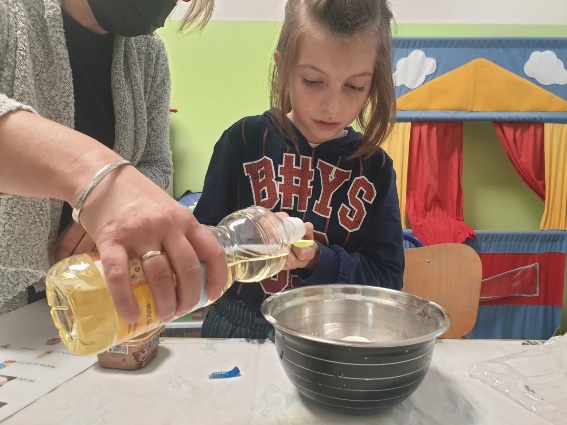 - jogurt   Sve sastojke umutite i napravite tijesto 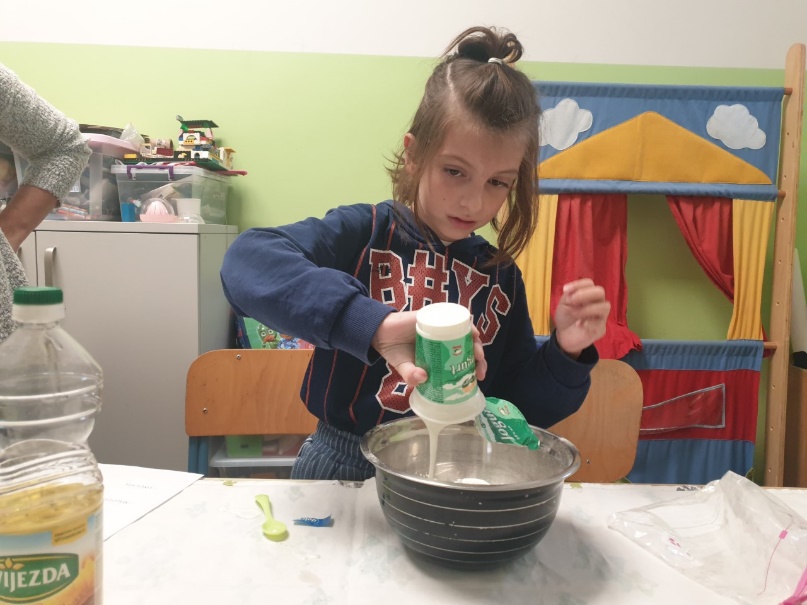 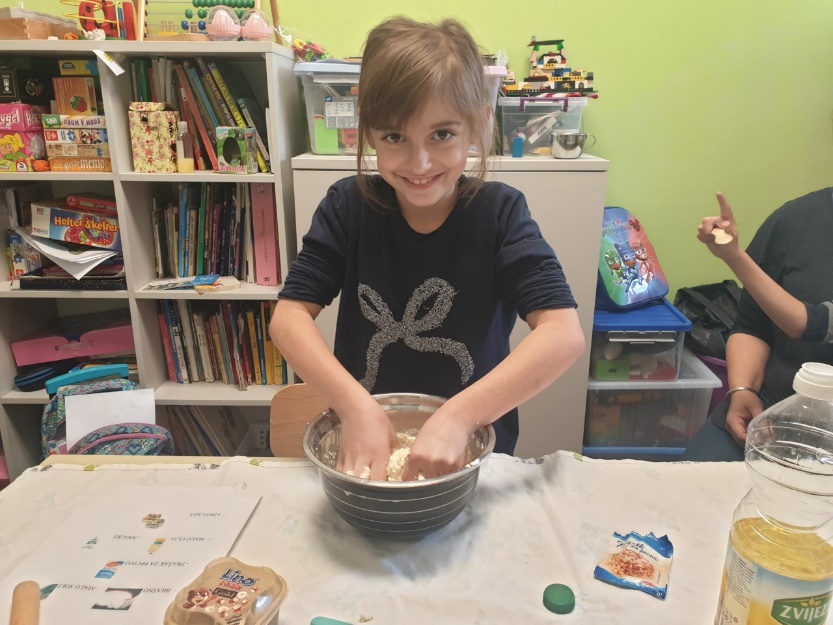 Tijesto razvaljajte, izrežite u obliku trokuta i nadjenite Lino Ladom 😊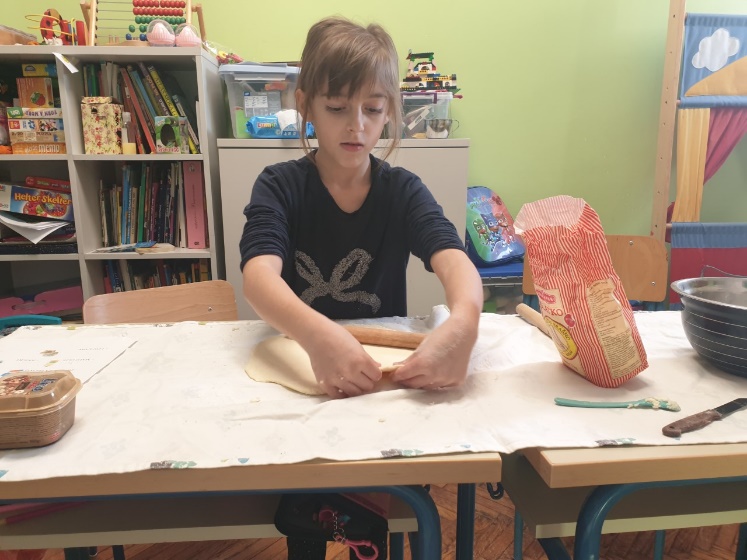 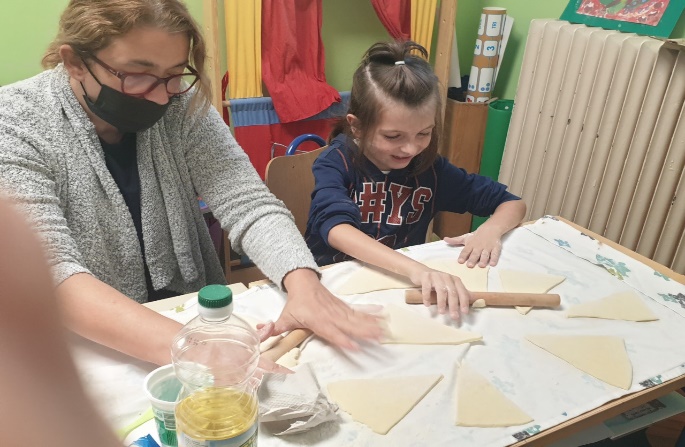 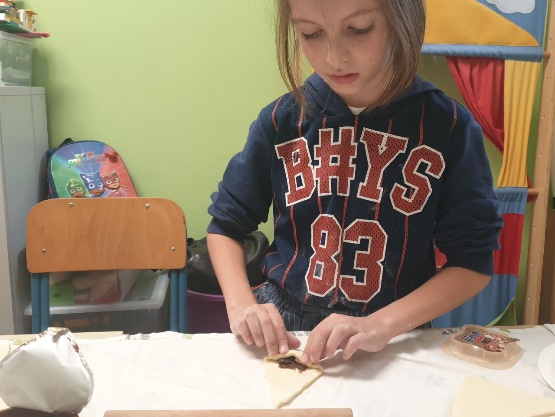 Kiflice pecite 20ak minuta na 200° C. Dobar tek!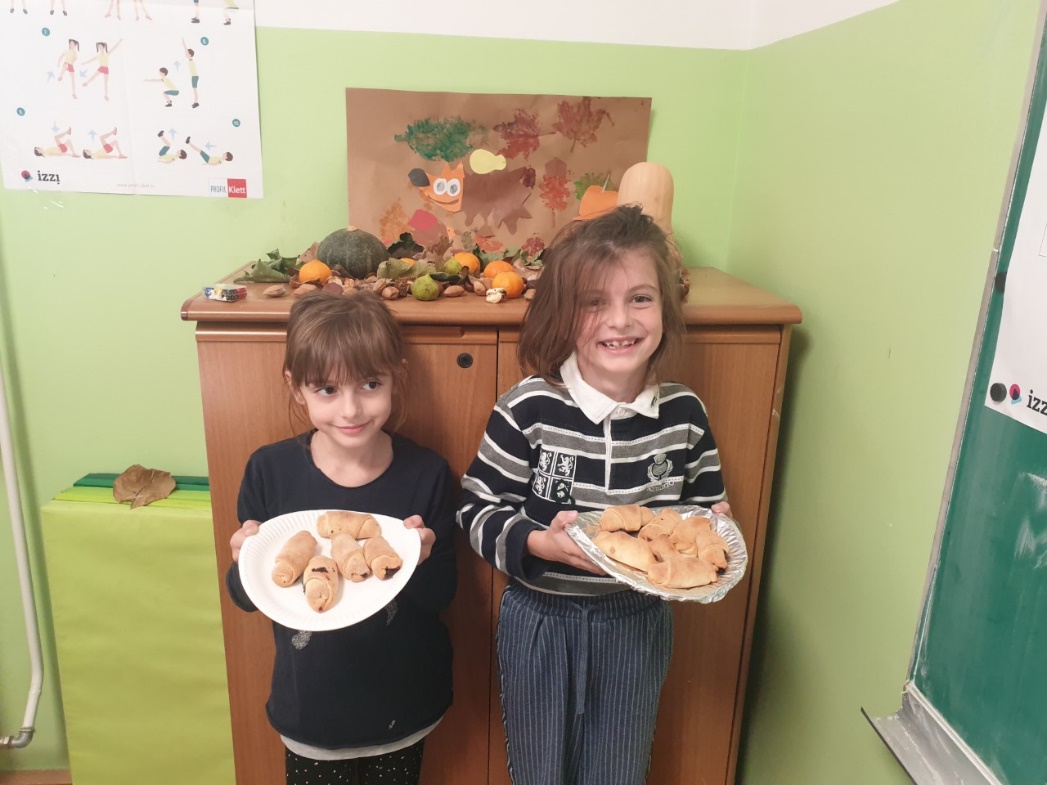 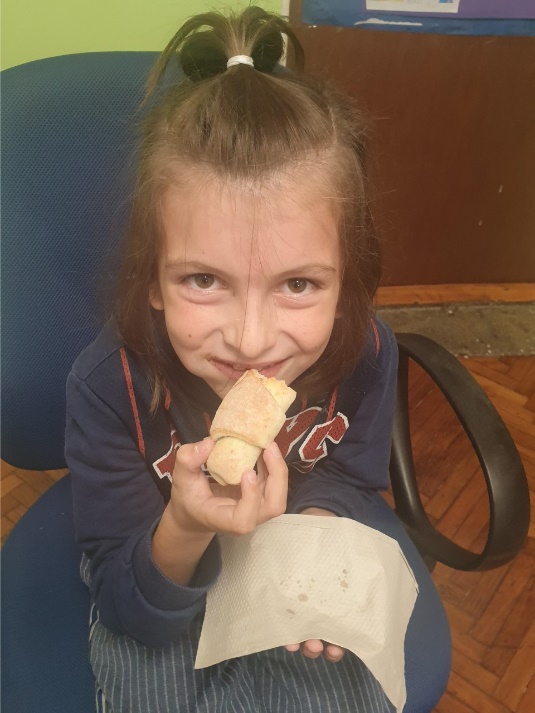 